FACT SHEET 04Your roles and responsibilities in providing an accessible and inclusive serviceThis fact sheet is for healthcare staff. Healthcare staff include administrative staff, clinical and allied health professionals.Ensuring the human rights of WWD is everyone’s responsibilityIt is your responsibility as healthcare staff to:Treat WWD with respect and dignity.Defend and promote the rights of WWD.Provide accessible and inclusive healthcare services. Below are some key areas to consider when reviewing your healthcare services.Accessibility and inclusion are everyone’s business It is important that all healthcare staff and organisations:Are aware of the challenges WWD face when receiving healthcare.Know your role in creating accessible, safe, and welcoming healthcare environments.Provide accessible and inclusive healthcare services. A positive healthcare experience can start with administration staff. A welcoming, accessible environment is essential in creating an atmosphere of inclusion. This includes an initial interaction with administration staff through to consults with healthcare professionals. 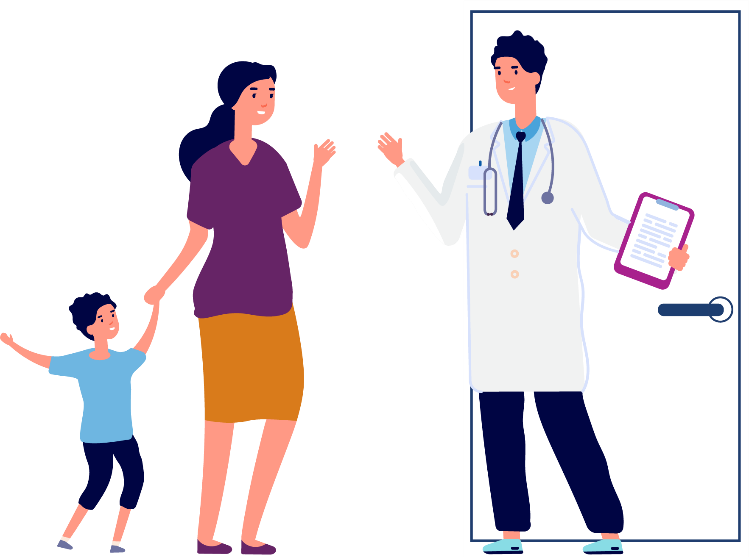 All services have a responsibility to be accessible. Service providers should be familiar with laws and legislation around:Legal requirements for physical access.How to support women with disabilities to access buildings and services independently.Workplace disability action plans.Independent access to healthcareWWD have the right to independently access all parts of your services and facilities. Relying on external or informal supports is not considered accessible, unless this is a WWD’s preference.To support WWD to access your services independently you can:Tailor your communication to the access needs of each client.Support health provision needs, including referrals and communication with other service providers. Routinely ask if clients are having trouble accessing any services or facilities, and work to fix the issues yourself.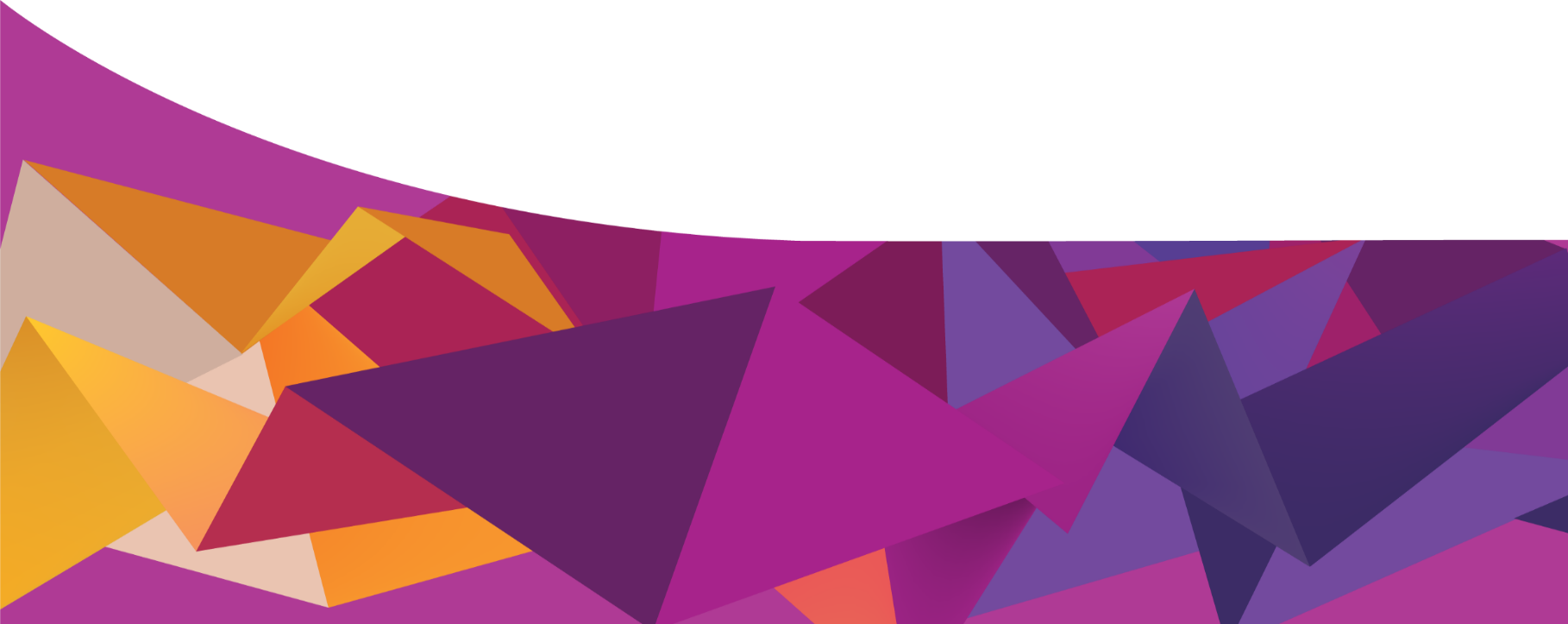 Work to empower WWD in their care.Recognise WWD and their carers may have different views.Reflect on and provide accessibility You should proactively:Consult WWD about service provision to ensure your accessibility provisions meet their needs.Talk with WWD about different kinds of accessibility. Recognise that accessibility needs differ for each individual WWD.Support WWD to become more proactive in their own healthcare. Identify and support WWD who face complex and multiple barriers to engaging in healthcare. Encourage each WWD to express their values, needs, concerns and goals.Systemic inclusionWWD are the experts in their own health. It is important that you listen to WWD and include them in all aspects of healthcare. This will support them to meet their needs and goals. To develop a disability action plan you should:Include WWD and their lived experiences in the planning process.Make sure the plan meets WWDs' needs.Have dedicated resources to meet the goals of the plan.Include accountability measures.You should prioritise ongoing provision of broad accessibility needs including:Auslan interpreters.Interpreters for non-English speaking clients.Information in appropriate accessible formats.Physical access.Temperature control.Flexible seating options.Ensure inclusion and participation of WWD are central to organisational planning and delivery of accessibility. This will show:An ongoing commitment to inclusion.Best practice standards for healthcare and healthcare professionals.You should:Promote the involvement of WWD in organisational governance, leadership and/or remunerated consultancy. This ensures WWD are central to organisational planning and delivery of accessibility and demonstrates commitment to inclusion.Consider peer support or mentorship for improving your practice. More informationYou can learn more at: www.wdv.org.au  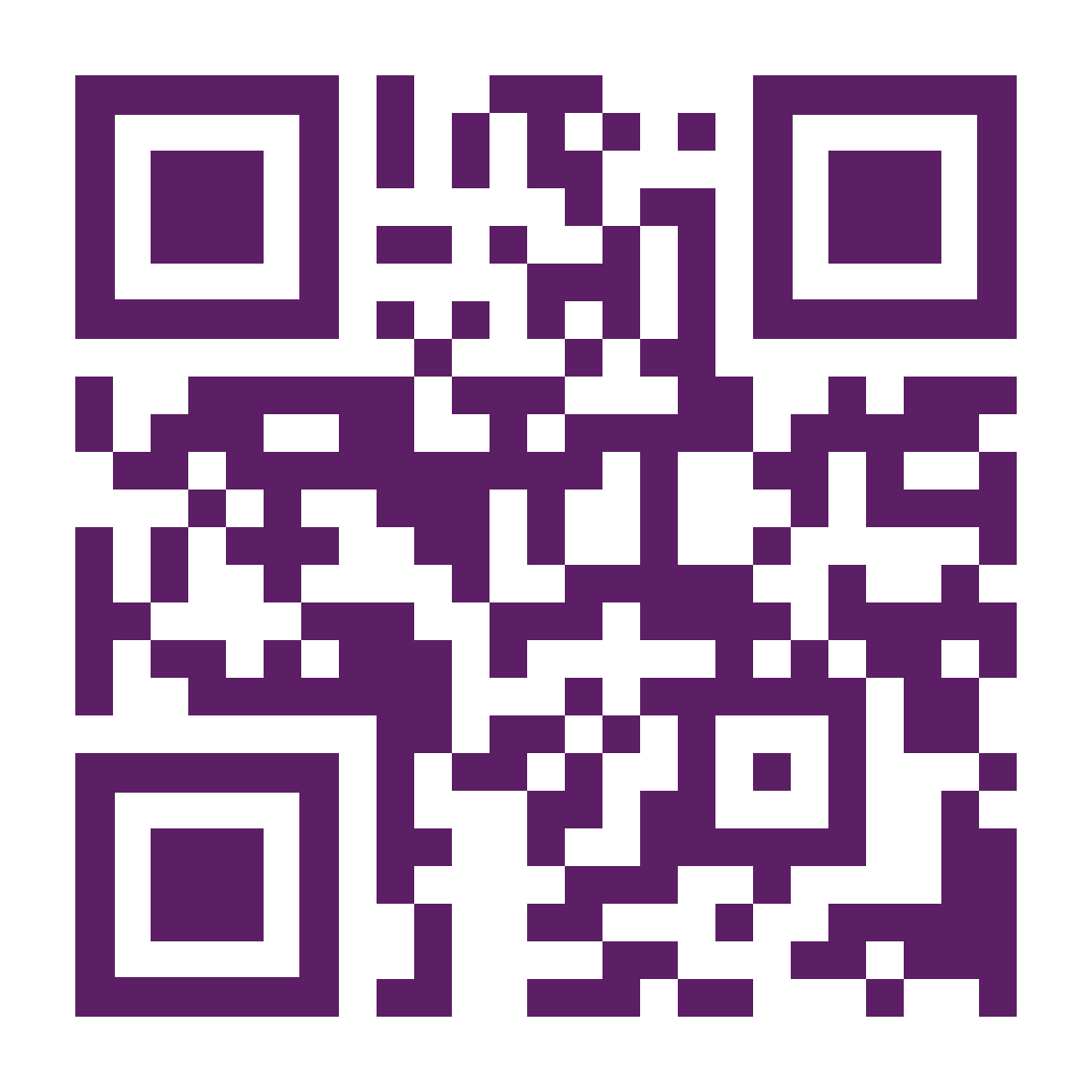 The development of this resource was supported by the Australian Government Department of Social Services. Go to www.dss.gov.au for more information.  The Australian Government Department of Social Services funding is gratefully acknowledged. Women with Disabilities Victoria would also like to acknowledge the ongoing support from our partner organisations – Multicultural Centre for Women’s Health, Women’s Health Loddon Mallee and Women’s Health in the North as well as members of the Project Advisory Group. Our particular thanks to Women with Disabilities Victoria’s twelve Health Experts, who contributed their expertise to this resource as part of our co-design process.This resource was prepared by Women with Disabilities Victoria.Published by Women with Disabilities Victoria: PO Box 18314, Collins St East. VIC 8003 © Women with Disabilities Victoria 2022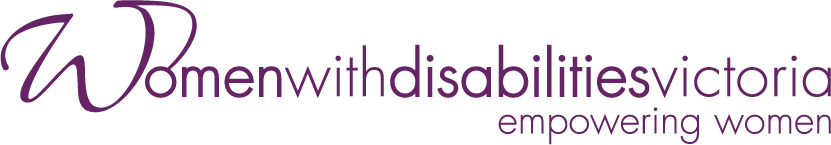 Wurundjeri CountryPostal:	PO Box 18314, Collins Street East.
	VIC 8003Phone: 03 9286 7800Email: wdv@wdv.org.au   